Травяные курительные смеси (спайсы)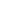 Форма (вид) наркомании зависит от того, какое именно наркотическое вещество применяется в конкретном случае.В последние годы идёт непрекращающийся поток новых наркотиков – травяных курительных смесей (спайсов).
По составу курительные смеси условно делятся на 2 группы:Смеси, состоящие из исключительно натуральных компонентов, смешанных в определённых пропорциях. Травы, обладающие галлюциногенным действием (такие как шалфей предсказателей, голубой лотос, гавайская роза) перемешиваются между собой в определенных пропорциях и дают так называемый «эффект употребления».Смеси, компоненты которых обработаны химическими веществами (синтетическими каннабиноидами) и полностью произведенные в лабораторных условиях.
К первой группе относят:Лист шалфея предсказателей Salvia Divinorum (содержит вещество сальвинорин, которое является сильнейшим галлюциногеном);Семена розы гавайской Argyrea Nervosa (ЛСД-подобное воздействие: нарушение восприятия, мышления, ориентации в пространстве, стойкий депрессивный эффект);Листья и цветки голубого лотоса Nymphea Caerulei (содержат апоморфин, который по психотропному эффекту очень близок к экстези).Курительные смеси, содержащие хотя бы один из этих компонентов – уже вне закона.Ко второй группе относят травяные смеси, обработанные химическими веществами (синтетическими каннабиноидами - искусственным аналогом марихуаны). Синтетические аналоги каннабиноидов разработаны в США профессором Джоном Хоффманом (аббревиатура JWH в их названии – ничто иное, как инициалы этого учёного). Химик изучал активный компонент марихуаны и пытался получить вещества для фармацевтики, например, для нового поколения анальгетиков (т.е. препаратов, снимающих боль). Увидев, что вещество вызывает зависимость, учёный работу свернул, но её подхватили производители наркотиков.По силе галлюциногенного эффекта синтетические канабиноиды превосходят естественные в 5 раз, а зависимость от них развивается в 2 раза быстрее.Очень важен тот факт, что употребление курительных смесей является первой ступенькой к переходу на более тяжелые наркотики.
Воздействие ароматического дыма смесей несет в себе 3 типа опасности:Местные реакции, возникающие в результате непосредственного раздражающего действия дыма на слизистые оболочки. Практически все курильщики спайсов жалуются на кашель, слезотечение, осиплость горла во время и после курения. Регулярное попадание ароматного дыма на слизистую вызывает хронические воспалительные процессы в дыхательных путях (фарингиты, ларингиты, бронхиты). Велика вероятность возникновения злокачественных опухолей ротовой полости, глотки, гортани и бронхов.Реакция центральной нервной системы. Воздействие на неё компонентов дыма спайсов зависит от состава смеси. Реакции курильщиков весьма многообразны: эйфория, беспричинный смех или плач, нарушения способности сосредоточиться, ориентироваться в пространстве; галлюцинации, полная потеря контроля над собственными действиями, бред (чаще всего бред преследования), кратковременная потеря памяти, приступы паники (страха и тревоги); ажитация - сильное эмоциональное возбуждение с чувством страха и тревоги, сопровождающееся двигательным беспокойством; летаргия (мнимая смерть) - состояние, похожее на сон и характеризующееся неподвижностью, отсутствием реакций на внешнее раздражение. Все эти реакции сами по себе несут угрозу жизни человека. Известны случаи, когда обкурившиеся подростки отправлялись «на прогулку» через окно 8-го этажа, срывали с себя одежду и бегали голышом по морозу. Систематическое курение спайсов приводит к необратимым деструктивным процессам в центральной нервной системе: снижается внимание, ухудшается память, появляется склонность к депрессиям, замедляется мыслительная деятельность (понимание), снижение интеллектуальных способностей, нарушения речи; снижение координации движений, нарушение режима сна, потеря эмоционального контроля (резкие перепады настроения). Возможно появление психических нарушений различной степенитяжести вплоть до полного распада личности. По некоторым данным в 20 раз повышается вероятность заболеть шизофренией. Уже доказано, что курительные смеси вызывают наркотическую зависимость.Токсические реакции. Дозировать поступление в организм сильнодействующих веществ с ароматическим дымом невозможно, что может вызвать непредсказуемые эффекты – тошноту, рвоту, головокружение, сердцебиение, повышение артериального давления, судороги; потеря сознания, вплоть до комы; смерть.Как выявить человека, употребляющего спайсы?
 Внешние признаки:наличие пакетиков из фольги или полиэтилена с субстанцией зеленоватого, зеленовато-желтого, зеленовато-коричневого цветов,возможно наличие разнообразных надписей и рисунков на пакетиках.обнаружив подобную упаковку с яркой этикеткой, обратите на нее должное внимание.
Поведение (признаки острого опьянения):как правило, состояние опьянения длится от 30 мин до 2-х часов;зрачок чаще расширен, возникают трудности с фокусировкой взгляда, отмечается покраснение склер;бледность кожных покровов;речь невнятная;наблюдается эйфория, неудержимый смех;часто сразу, либо после кратковременной эйфории появляется тревожность;координация движений нарушена либо двигательная активность хаотична;возможны сонливость, заторможенность;возможна выраженная слабость, тошнота, рвота;внимание привлекается с трудом. Если имеют место галлюцинаторные расстройства, то поведение человека соответствует мнимым переживаниям.